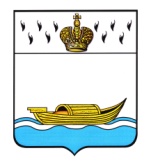 АДМИНИСТРАЦИЯВышневолоцкого городского округа                                                   Постановлениеот 07.04.2020                                                                                                    № 172                                               г. Вышний ВолочекО признании утратившим силу постановления Главы города Вышний Волочек Тверской областиот 07.08.2015 № 175В  соответствии с Законом Тверской области от 02.04.2019 № 13-ЗО «О преобразовании муниципальных образований Тверской области путем объединения поселений, входящих в состав территории муниципального образования Тверской области «Вышневолоцкий район», с городским округом город Вышний Волочек Тверской области и внесении изменений в отдельные законы Тверской области», Уставом Вышневолоцкого городского округа Тверской области, решением Думы Вышневолоцкого городского округа от 25.03.2020 №165 «Об утверждении Порядка определения размера платы за увеличение площади земельных участков, находящихся в частной собственности, в результате перераспределения таких земельных участков и земельных участков, находящихся в муниципальной собственности муниципального образования Вышневолоцкий городской округ Тверской области», Администрация Вышневолоцкого городского округа постановляет:   1. Признать утратившим силу постановление Главы города Вышний Волочек Тверской области от 07.08.2015 №175 «Об утверждении Порядка определения размера платы за увеличение площади земельных участков, находящихся в частной собственности, в результате перераспределения таких земельных участков и земельных участков, находящихся в муниципальной собственности».	2. Настоящее постановление подлежит размещению на официальном сайте муниципального образования Вышневолоцкий городской округ Тверской области в информационно-телекоммуникационной сети «Интернет» и официальному опубликованию в газете «Вышневолоцкая правда».Глава Вышневолоцкого городского округа                                        Н.П. Рощина								